Informations pratiques pour les participantsRéunion du Groupe régional pour l'Afrique de la Commission d'études 5 (CE 5) pour l’Afrique (SG5RG-AFR) de l'UIT-T7–9 mai 2024Ouagadougou, Burkina Faso1	Lieu de la réunionOuagadougou, du 07 au 09 mai 2024 à l’Hôtel Silmandé: https://sopatelsilmande.com 2	Informations sur le transport et le siteToutes les informations de voyage, y compris le numéro de vol, les dates et heures d'arrivée et de départ, doivent être transmises au point focal local à l’organisation de la rencontre, Whatsapp: +226 66 52 22 14.L'hôte assurera le transport des délégués comme suit:–	à l'arrivée de l’aéroport international de Ouagadougou à l’hôtel désigné; –	au départ de l’hôtel désigné à l’aéroport international de Ouagadougou; –	du lieu des travaux : Des hôtels désignés au lieu de la réunion et retour.Transport urbain: Les Taxis OKALM sont disponibles à Ouagadougou : réservation par whatsapp au +226 75 50 50 503	Passeports, visas et lettre d'invitationLes ressortissants des pays de l’UEMOA peuvent franchir la frontière munis de leur simple carte d’identité ou d’un passeport. Les non ressortissants devront se procurer un visa dans les représentations diplomatiques et consulaires du Burkina Faso ou sur le lieu d’entrée au Burkina Faso (aéroport/poste frontière).Le Burkina Faso a signé des accords spécifiques d’exemption de visa avec certains pays. Vous voudrez bien vous renseigner auprès du département en charge des affaires étrangères de votre pays.Les délégués doivent être menus d’une lettre d'invitation, fournie par l'hôte, le Ministère de la transition digitale, des postes et des communications électroniques du Burkina Faso, avec une adresse claire et indiquant clairement le but du voyage au Burkina Faso.Pour la formalité de demande de visa, cliquez sur le lien suivant: https://www.visaburkina.bf/les-visas-dentree-au-burkina-faso-le-visa-court-sejour/ Pour les lettres de support pour vos visas d’entrée au Burkina Faso, veuillez contacter le point focal: TRAORE Lionel, mail: lionel.traore@tic.gov.bf, Whatsapp : +226 70 50 75 55La date limite de demande de lettre de support visa est fixée au 9 avril 2024.NB: La vaccination contre la fièvre jaune est obligatoire pour entrer au Burkina Faso. Le carnet de vaccination est demandé à l’aéroport.4	Climat – pendant le mois de maiClimat tropical (soudano-sahélien). A Ouagadougou, les températures minimales varient de 27 le matin à 38 degrés l’après-midi. 5	HôtelsNous vous recommandons de réserver votre chambre dans l’un des hôtels ci-après:Veuillez noter que le transport sera assuré uniquement vers et depuis la liste d'hôtels recommandés ci-dessus qui se trouvent à proximité du lieu de la réunion.NB: Les hôtels recommandés sont 4 à 6 kilomètres maximum du lieu des travaux.6	ÉlectricitéAu Burkina Faso, les prises de courant de type C et type E sont utilisées. La tension du réseau est de 220 V à une fréquence de 50 Hz.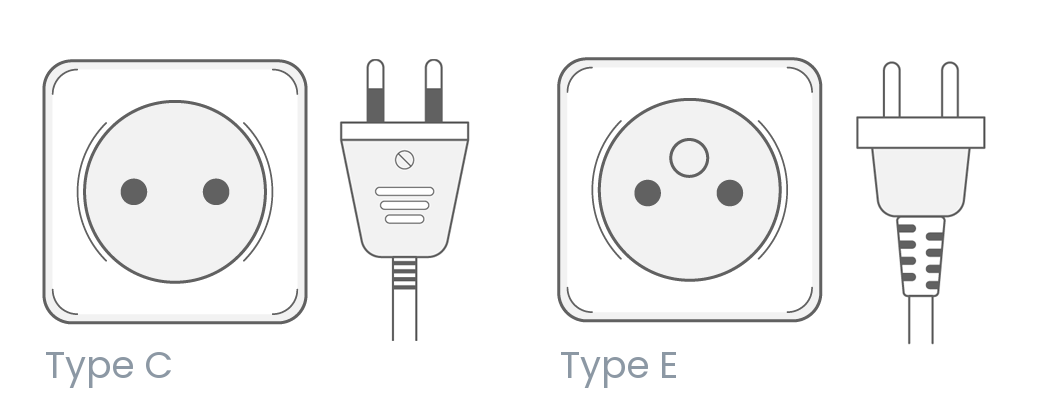 7	Informations utilesParité Euro: 1 Euros = ~ 655 FCFAParité Dollar: 1 Dollar US = ~ 600 FCFA Les taux de change en ligne sont indiqués sur: http://www.xe.com/ 8	Informations complémentairesPourboires: Pas obligatoireFuseau horaire: GMT (Africa/Ouagadougou, GMT)Numéro d'urgence: En cas d'urgence, veuillez composer les numéros suivants en fonction de votre besoin :–	Brigade Nationale des Sapeurs-Pompiers: 18–	Police secours: 17–	Centre national de veille et d’alerte: 1010–	CHNU YALGADO OUEDRAOGO: 50 30 06 43–	Polyclinique Internationale: 50 48 35 28/29–	Clinique les Genêts: 80 11 00 88 (numéro vert)–	Gendarmerie: 16À propos de la ville et du pays :–	Langue officielle : françaisAutres langues (locales) : Moore, Dioula, Bobos, Gulmancéma, Foulfouldé–	Superficie: 274 000 km2–	Population: ~ 22 millions d’habitants–	Capitale: Ouagadougou (environ 2,5 millions d’habitants)–	Autres villes principales: Bobo Dioulasso, Koudougou, Ouahigouya, Banfora, Dédougou, Fada N’Gourma–	Religion: Islam (63,8%), Christianisme (26,3%) et religions traditionnelles (9%)–	Indicatif téléphonique du Burkina Faso: + 226–	Monuments et sites touristiques à visiter: •	Le monument des Héros Nationaux•	La place des cinéastes•	Les crocodiles sacrés de Bazoulé•	Le parc urbain Bangr-Weoogo•	Le site de sculpture sur granite de Laongo•	Le village artisanal de Ouagadougou•	Le Mémorial Thomas Sankara•	Le Musée National–	Les achats à Ouagadougou :Le plus souvent dans les supermarchés, les prix sont fixés. Par contre, au grand marché de Ouagadougou, dans les galeries marchandes (maison artisanale,) et dans les marchés populaires, les prix sont à marchander.Pour plus d’informations sur ce que vous pouvez faire dans la ville, veuillez visiter :9	Personnes de contactOUEDRAOGO Ahmed Noël, point focal pays à l’organisation:Mail: noel.ouedraogo@tic.gov.bfTél (whatsapp): +226 66 52 22 14_____________FORMULAIRE INDICATIF DE DEMANDE DE VISAFORMULAIRE INDICATIF DE DEMANDE DE VISAPasseport en cours de validitéUn (01) formulaire de demande, fourni par l’administration compétente, dûment rempli, daté et signéUne (01) photo d’identité récente en couleur sur fond blanc format 3,5 x 4,5 cmLe justificatif du motif de séjour au Burkina Faso (Lettre d’invitation)Une attestation d’assurance santé couvrant la période de séjourCarte de vaccinationHOTEL SOPATEL SILMANDE(lieu des travaux avec tarifs préférentiels)HOTEL SOPATEL SILMANDE(lieu des travaux avec tarifs préférentiels)CATEGORIE DES CHAMBRESTARIFS DES CHAMBRESCHAMBRE STANDARD (Petit-déjeuner inclus)85000 F CFA/130 EurosContact: +226 25 35 62 62 Email: reservations@sopatelsilmande.com Contact: +226 25 35 62 62 Email: reservations@sopatelsilmande.com BRAVIA HOTELBRAVIA HOTELCATEGORIE DES CHAMBRESTARIFS DES CHAMBRESCHAMBRE STANDARD120 000 F CFA/184 EurosCHAMBRE BUSINESS130 000 F CFA/199 EurosPetit déjeuner10 000 F CFA/15 EurosContact: +226 77 00 22 26   Email: reservation.bravia@braviahotels.com Contact: +226 77 00 22 26   Email: reservation.bravia@braviahotels.com SAMI HOTELSAMI HOTELCATEGORIE DES CHAMBRESTARIFS DES CHAMBRESCHAMBRE STANDARD55 000 F CFA/84 EurosCHAMBRE EXECUTIVE65 000 F CFA/99 EurosPETIT DEJEUNER7 500 F CFA/12 EurosContact: +226 25 31 72 78/79/82Email: sph@fasonet.bf Contact: +226 25 31 72 78/79/82Email: sph@fasonet.bf HOTEL PALM BEACHHOTEL PALM BEACHCATEGORIE DES CHAMBRESTARIFS DES CHAMBRESCHAMBRE PRIVILEGE SINGLE60 000 F CFA/92 EurosCHAMBRE PRIVILEGE DOUBLE70 000 F CFA/106 EurosCHAMBRE STANDARD 50 000 F CFA/76,32 EurosCHAMBRE STANDARD DOUBLE60 000 F CFA/92 EurosPETIT DEJEUNER BUFFET5 000 F CFA/8 EurosContact: +226 25 31 09 91Email: resapalmbeach@fasonet.bf Contact: +226 25 31 09 91Email: resapalmbeach@fasonet.bf RAMADA PEARL HOTELRAMADA PEARL HOTELCATEGORIE DES CHAMBRESTARIFS DES CHAMBRESCHAMBRE CLASSIQUE90 500 F CFA/137 EurosCHAMBRE TWIN100 500 F CFA/153 EurosPETIT DEJEUNER BUFFET8 000 F CFA/12 EurosContact: +226 25 65 03 00Email: reservation@ramadapearlhotel.com Contact: +226 25 65 03 00Email: reservation@ramadapearlhotel.com HOTEL PACIFICHOTEL PACIFICCATEGORIE DES CHAMBRESTARIFS DES CHAMBRESCHAMBRE STANDARDS51 000 F CFA/78 EurosCHAMBRE DOUBLES58 000 F CFA/89 EurosCHAMBRE PRIVILEGE EN SINGLE62 000 F CFA/95 EurosCHAMBRE PRIVILEGE EN DOUBLE65 000 F CFA/99 EurosCHAMBRE PREMIUMS EN SINGLE91 000 F CFA/139 EurosCHAMBRE PREMIUMS EN DOUBLE94 000 F CFA/143 EurosPETIT DEJEUNER EN BUFFET5 000 F CFA/8 EurosContact: +226 25 31 30 37Email: hotel.pacific@fasonet.bf Contact: +226 25 31 30 37Email: hotel.pacific@fasonet.bf SPLENDIDE HOTELSPLENDIDE HOTELCATEGORIE DES CHAMBRESTARIFS DES CHAMBRESSINGLE ROOM75 300 F CFA/115 EurosDOUBLE ROUM85 300 F CFA/130 EurosBREAKFAST6 000 F CFA/9 EurosContact: +226 25 31 72 78/79/82Email: sph@fasonet.bf Contact: +226 25 31 72 78/79/82Email: sph@fasonet.bf 